NAME :   ZAKIRULLAHID :        15757SEC-A    2ND SEMESTEREXAMINATION :     FINAL TERMSUBJECT :   LINEAR ALGEBRATEACHER :      MR SHAKEEL SIRDATE :       30/06/2020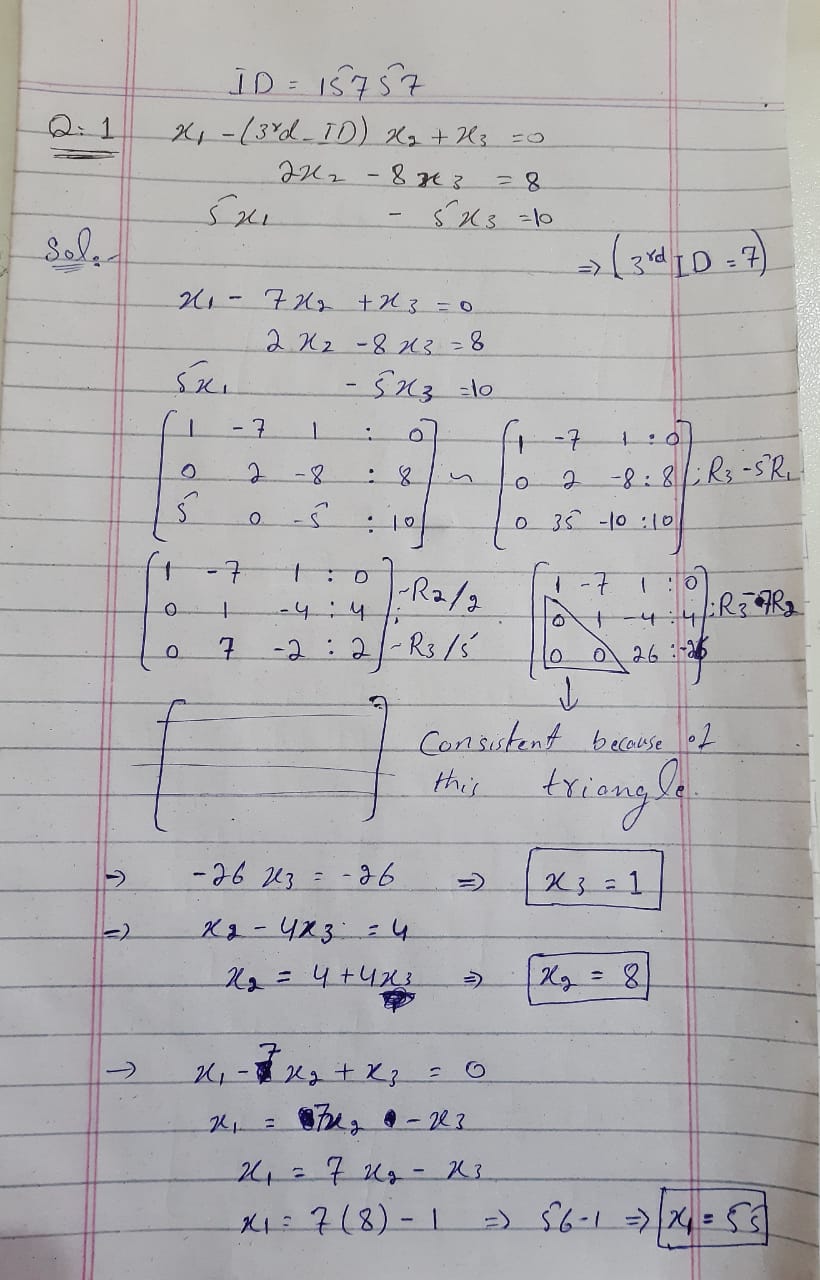 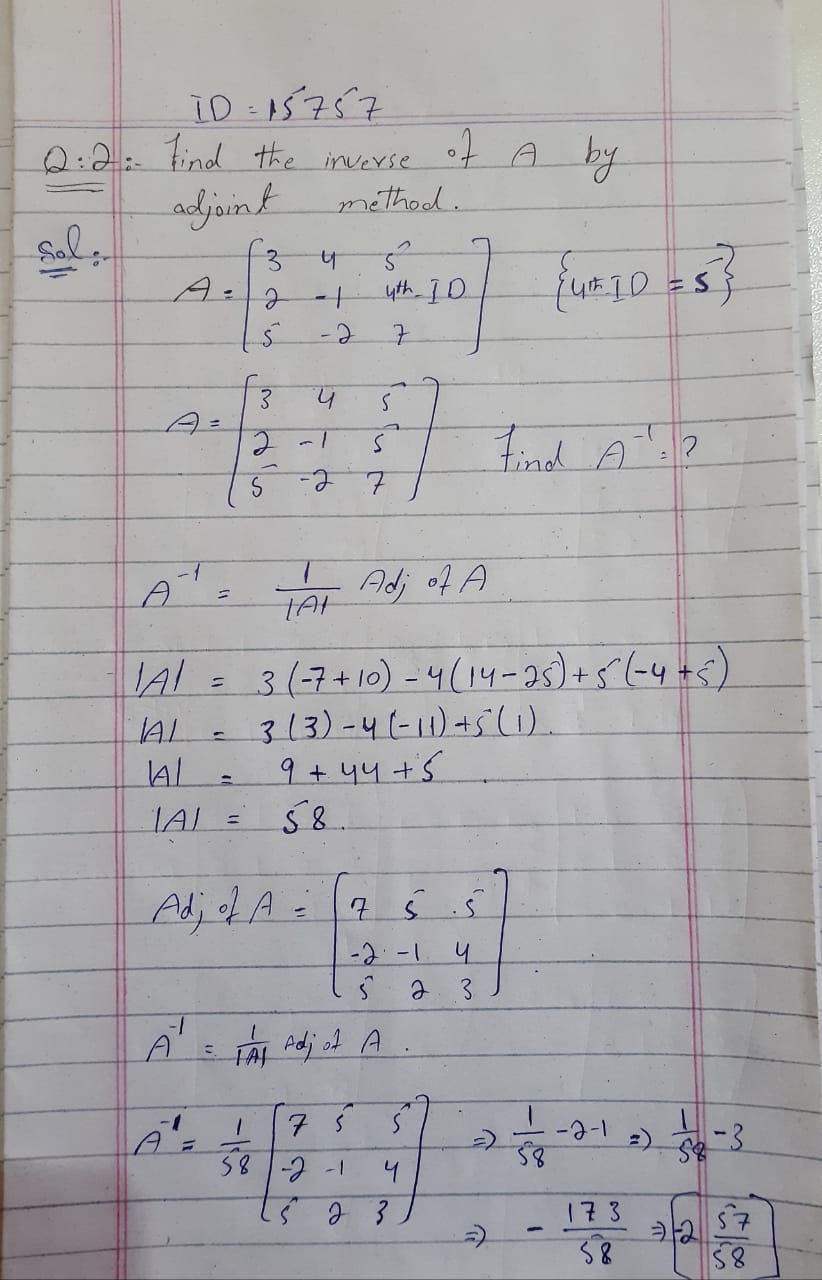 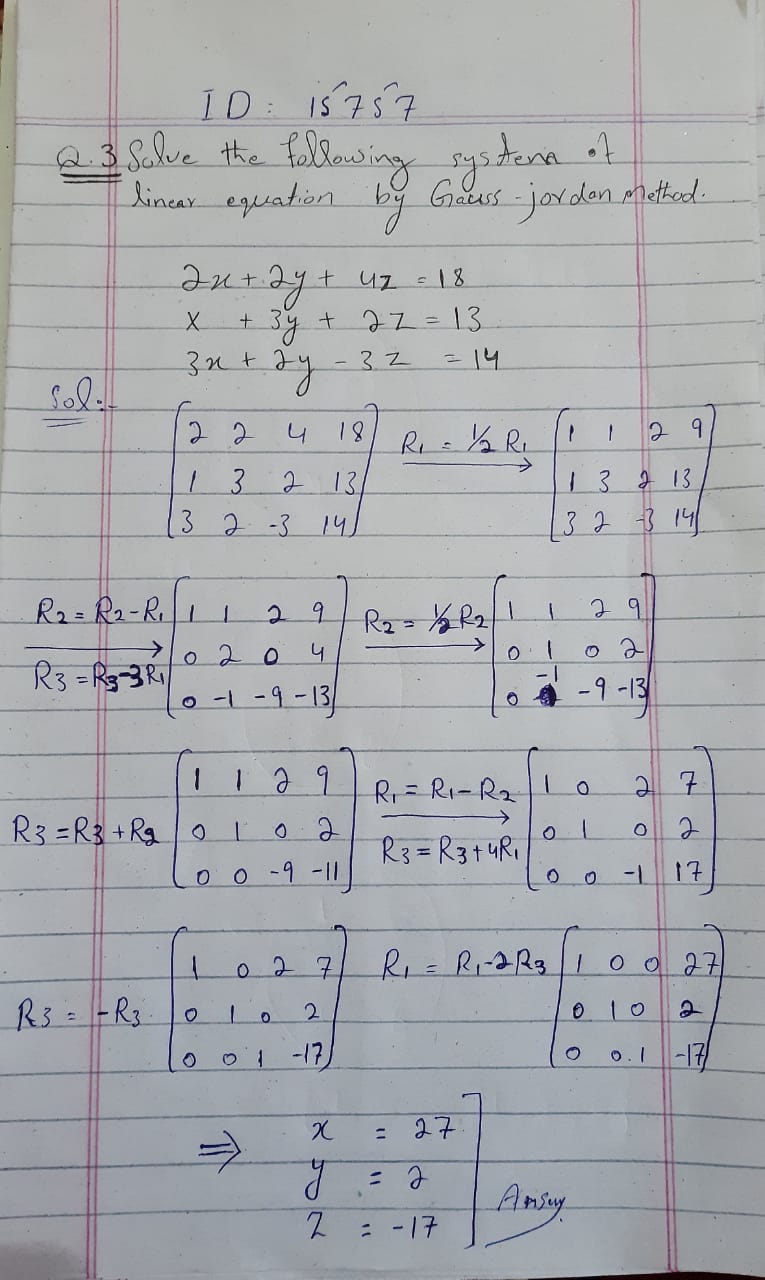 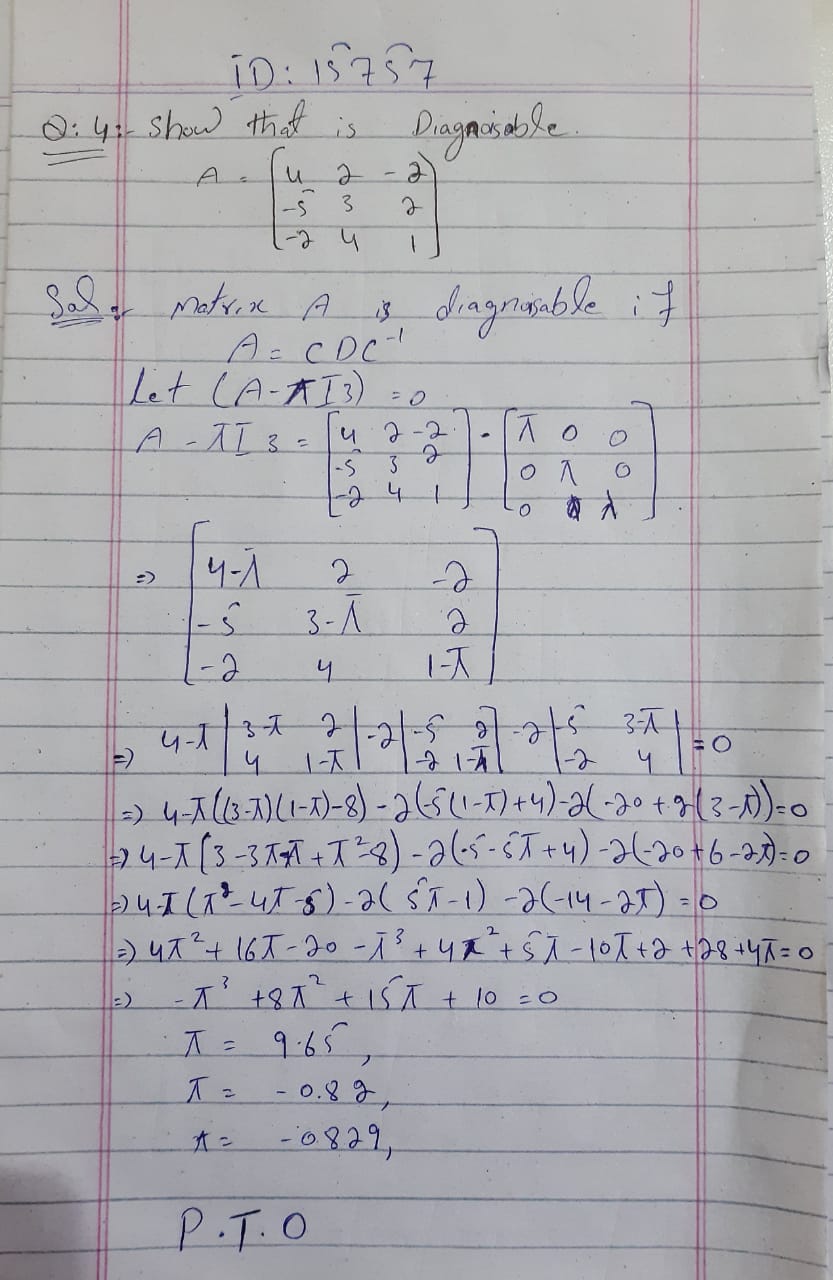 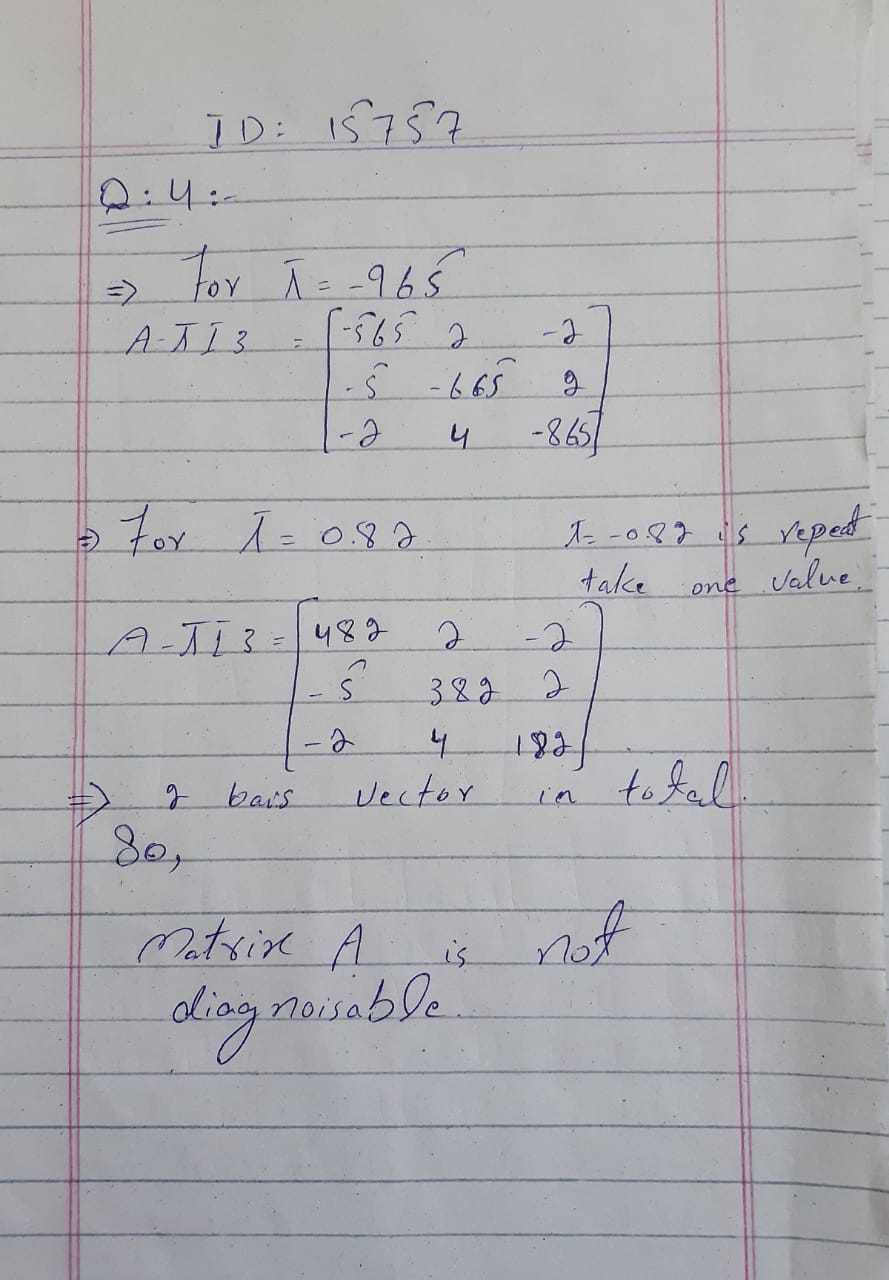 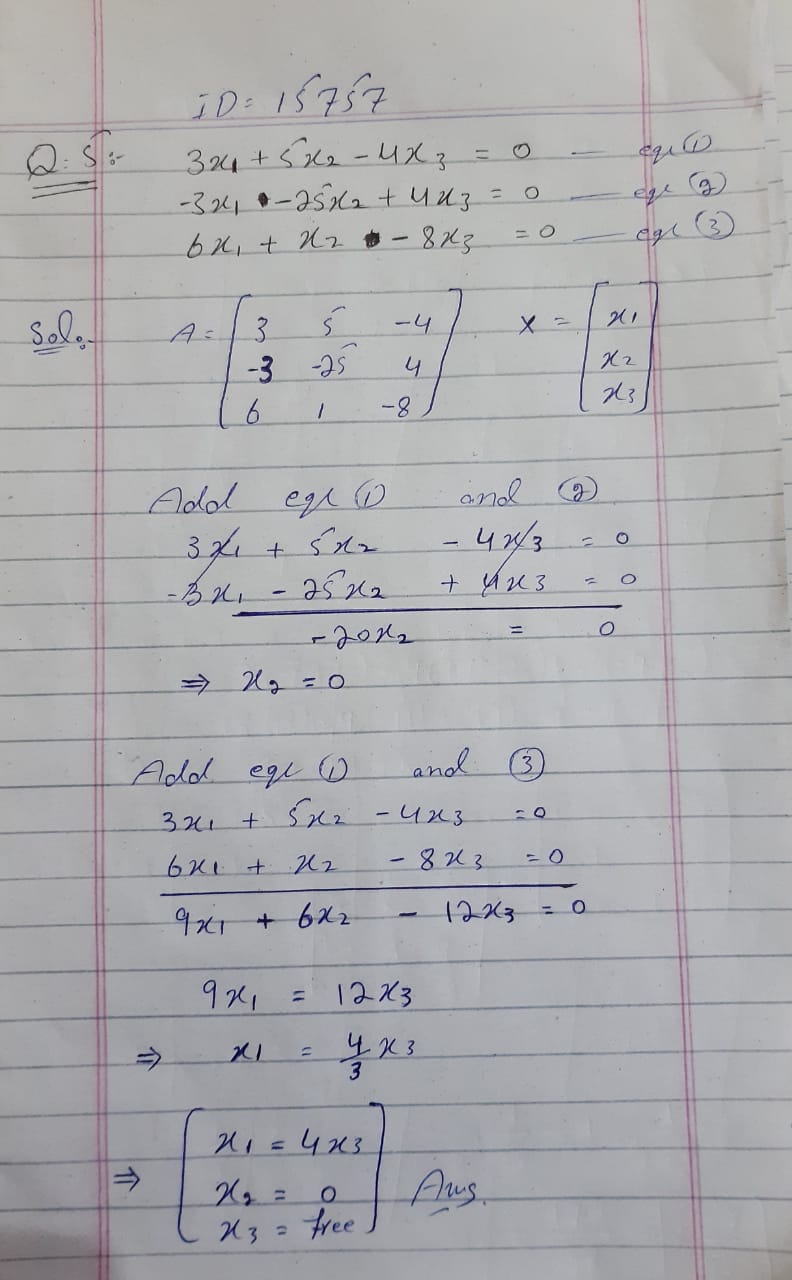 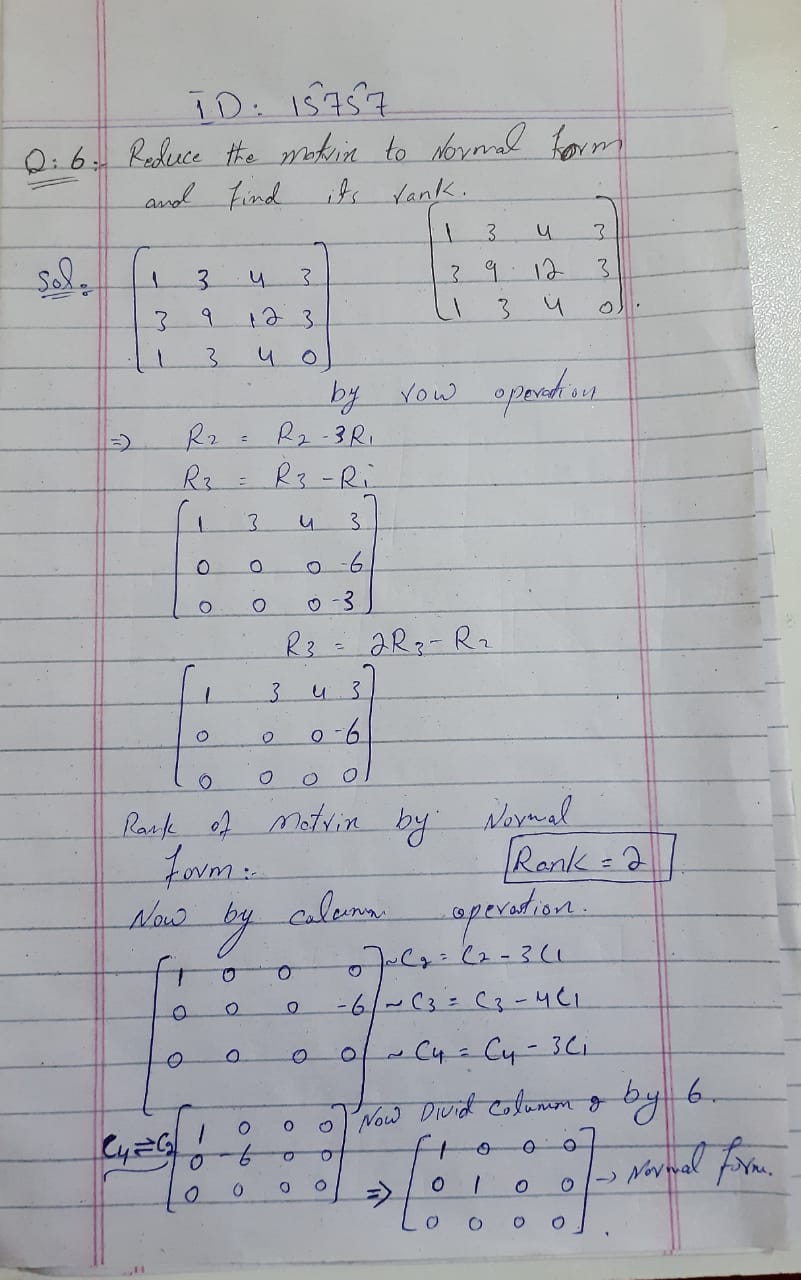 